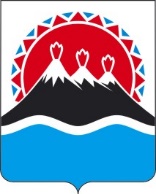 МИНИСТЕРСТВО ЭКОНОМИЧЕСКОГО РАЗВИТИЯКАМЧАТСКОГО КРАЯПРИКАЗВ соответствии с пунктами 12, 19 статьи 19 Федерального закона от 22.11.1995 № 171-ФЗ «О государственном регулировании производства и оборота этилового спирта, алкогольной и спиртосодержащей продукции и об ограничении потребления (распития) алкогольной продукции», Положением о Министерстве экономического развития Камчатского края, утвержденным постановлением Правительства Камчатского края  от  27.12.2012 № 590-П, на основании заявления от 10.01.2024 о переоформлении лицензии на розничную продажу алкогольной продукции, представленного обществом с ограниченной ответственностью «Альбион-2002» (ООО «Альбион-2002»), ИНН 5257056036, КПП 525701001, ОГРН 1025202393677, место нахождения: Нижегородская область, г. Нижний Новгород, ул. Канавинская, д.25ПРИКАЗЫВАЮ:1. Переоформить лицензию с регистрационным номером 41РПА0001089 на розничную продажу алкогольной продукции ООО «Альбион-2002» с 23.01.2024 путем внесения в государственный сводный реестр выданных лицензий записи о переоформлении лицензии с сохранением при этом указанного в лицензии срока ее действия (с 25.05.2023 по 24.05.2028).2. Действие настоящего приказа довести до сведения:1) УФНС России по Камчатскому краю;2) ООО «Альбион-2002».3. Контроль за исполнением настоящего приказа возложить на Бакнину Ольгу Николаевну, заместителя Министра – начальника отдела торговли, лицензирования и контроля алкогольной продукции Министерства экономического развития Камчатского края.[Дата регистрации] № [Номер документа]г. Петропавловск-КамчатскийО переоформлении лицензииМинистр[горизонтальный штамп подписи 1]А.С. Гончаров